Anglais - Vivre aux États-Unis 1	Les grandes villes des États-Unis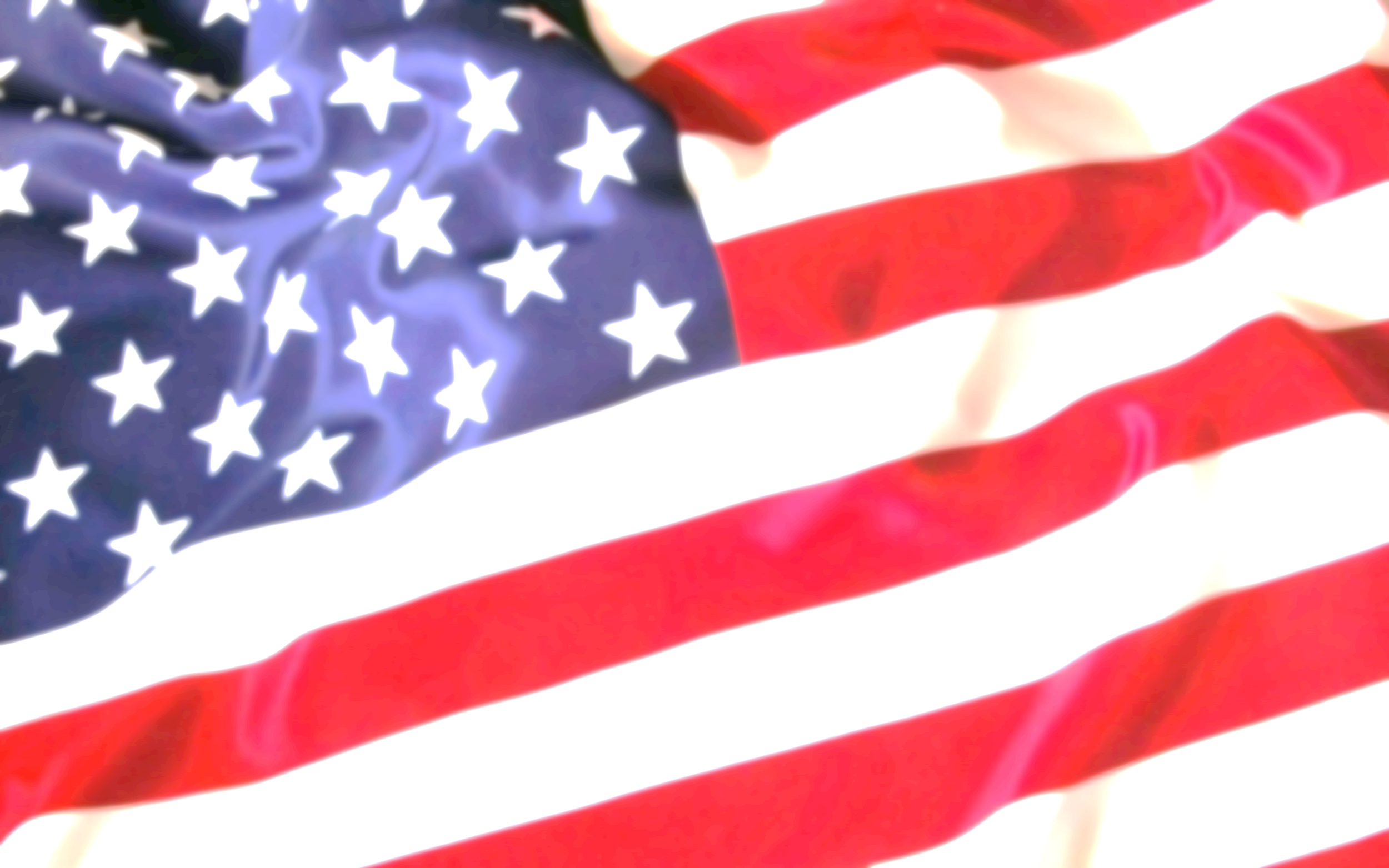 52 états composent les États-Unis : c’est un pays immense, qui fait dix-sept fois la France et compte plus de 327 000 000 d’habitants !Voici les villes les plus importantes.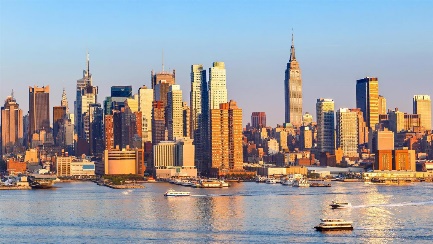 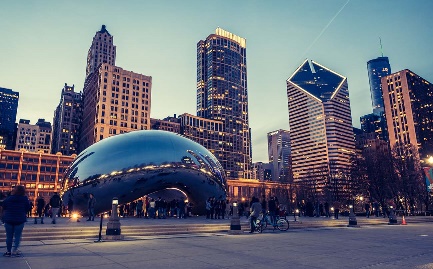 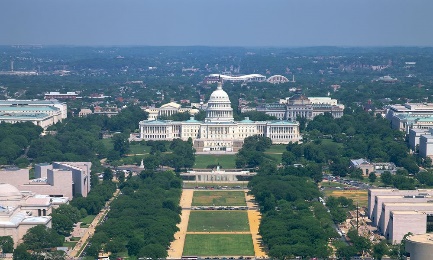 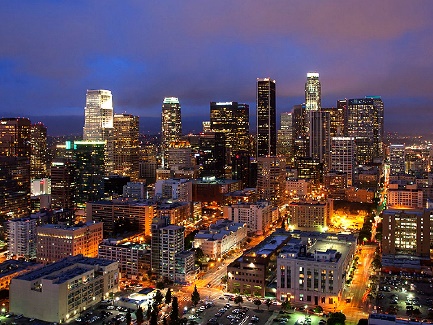 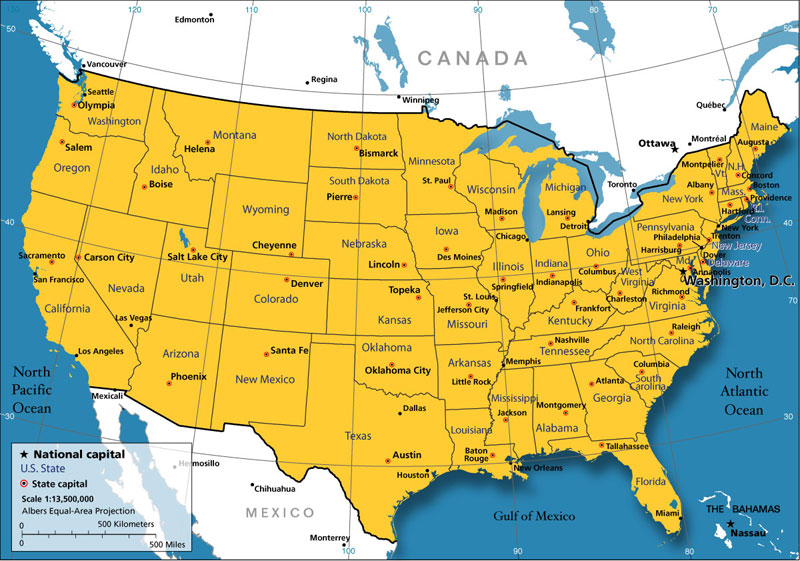 